Vernetzung von (Teil-) Kompetenzen – hier: Hör-/Sehverstehen und Sprechen – zudem in Kombination mit Philipp Volk (Hrsg.): Ecco 2, Berlin: Cornelsen 2016, S. 112 (ergänzende Aufgaben zum Buch).Imprenditori importanti italiani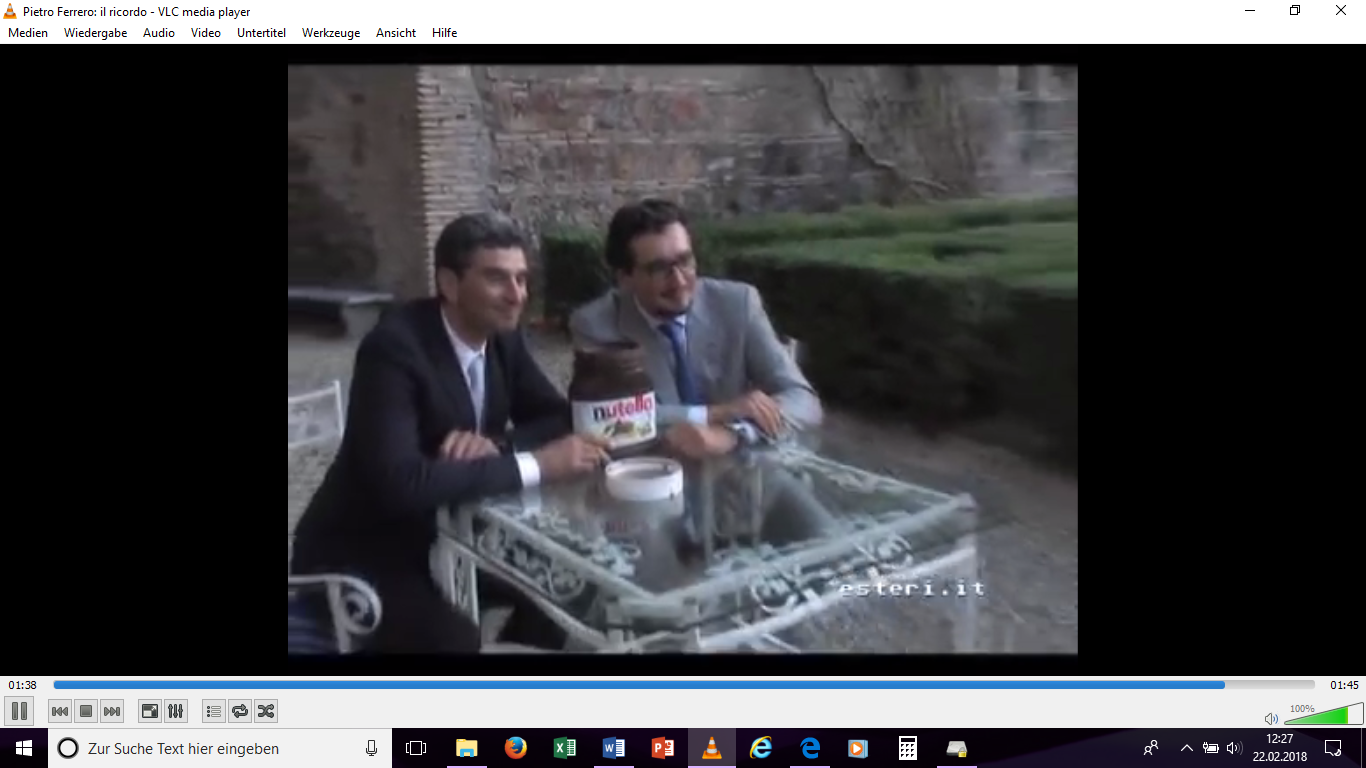 Pietro Ferrero (1963-2011) e Giovanni Ferrero (*1964)(Da “Pietro Ferrero: il ricordo”, da https://www.youtube.com/watch?v=F0Aeq02KDNY, di: Ministero degli Affari Esteri e della Cooperazione Internazionale – Farnesina; credits: riprese di Valeria Fornarelli e Annamaria Gargani. Montaggio di Francesca Fiorito; video pubblicato il 18/11/2011; 1:38) (27/03/2018)Vocaboli utili:un barattolo di Nutella = ein Nutella-Glas;insegnare qualcosa a qualcuno = jdn. etw. lehren;un punto di vista ≈ un’opinione;una battuta ≈ uno scherzo.Comprensione audiovisiva:Guarda i primi 24 secondi del video e ascolta ciò che Pietro Ferrero dice.[Hinweise für die Lehrkraft:Es empfiehlt sich, die folgende Aufgabenstellung nicht auf die Rückseite des Blattes mit der comprensione audiovisiva zu kopieren, damit die Schülerinnen und Schüler nicht aus der u. g. Aufgabenstellung Rückschlüsse auf die Lösung der geschlossenen / halb offenen Aufgaben oben ziehen können.Alternativ kann aus der u. g. Aufgabenstellung (ggf.: z. T.) auch ein Schreibtraining gemacht werden.]Parlare:1) Quando nella tua famiglia ci sono idee diverse su quello che bisogna fare, cosa fate?2) Anche tu hai una tecnica (come l’uso del barattolo di Nutella nella famiglia Ferrero) che ti permette di trovare soluzioni più facilmente quando ci sono punti di vista diversi, soprattutto nel tuo gruppo di amici? Parlane!Vero o falso?1) Secondo Pietro Ferrero i vari membri della famiglia Ferrero sono tradizionalmente della stessa opinione. vero falsoCompleta:2) Secondo Pietro Ferrero i dialoghi in famiglia sono ………………………………Vero o falso?3) Secondo Pietro Ferrero un barattolo di Nutella aiuta a trovare soluzioni. vero falso